Prevention Quarterly Meeting AgendaNovember 1, 2018Ashland United Methodist Church2600 Ashland Rd, Columbia, SC 29210AGENDARegistration									 9:00 - 9:30 a.m.Welcome and Icebreaker							 9:30 - 9:45 a.m.Becoming Data Driven: Data Quality and Informatics				 9:45 - 10:45 a.m.Break										10:45 - 11:00 a.m.Chernoff Newman Just Plain Killers Recap & Year Two Focus			11:00 - 11:45 a.m.										MADD Updates									11:45 a.m. - 12:00 p.m.DAODAS Updates								12:00 - 12:15 p.m.Lunch (on your own)								12:15 - 1:30 p.m.Breakout Sessions1:30 - 2:30 p.m.  (Choose one)Prevention Director’s Roundtable Point-of-Sale Data and How to Use ItNational Conference Highlights2:30 - 2:40 p.m.	Transition Break2:40 - 3:30 p.m.  (Choose one)Drug Free Communities (DFC) Grant Application Preparation AET Then and Now: The History of AET in South Carolina and Current Use of Funds3:30 p.m. 	Adjourn*Detailed session descriptions, objectives, and presenter biographies provided on pages 2 – 4.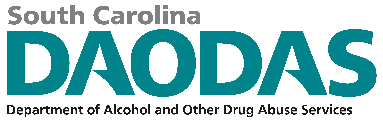 Session Descriptions and ObjectivesPresenter BiographiesDawn Blackmon: Dawn Blackmon is the Regional Capacity Coach for Region III of SC.   She has served as an AET coordinator, DFC project coordinator and managed several other state/federal grants at Circle Park BHS.  She has worked in the ATOD prevention field for 23 years and is a certified senior prevention specialist, trainer for DAODAS, previous trainer for OJJDP, past president of SCAPPA and a graduate of Francis Marion College.  Andrew Fogner: Andrew serves the State Epidemiologist at the DAODAS. He is the State Epidemiological Outcomes Workgroup (SEOW) Manager. Andrew also maintains leadership roles within, and, serves on other state level data committees. He has worked previously at the Department of Health and Environmental Control in their Chronic Disease Epidemiology Division. Andrew holds a Master of Science of Public Health in Epidemiology and a Bachelor of Science in Chemistry and Spanish from the University of South Carolina.Michael George: Since 2007, Michael has been the State Liaison for the South Carolina Alcohol Enforcement Teams (AET), under the DAODAS. He is employed by PIRE. He coordinates various trainings on AET-related topics and provides technical assistance to the AETs. He began his law enforcement career in 1981 and served in various local and state capacities. He was awarded a Ph.D. in Public Policy & Administration at Walden University in August 2016, and holds a Master degree in Justice & Public Safety with a Bachelor degree in Political Science. Crystal Gordon: Crystal is a Prevention Consultant at the DAODAS, where she also serves as ECHO Coordinator. She has been in the prevention field 18 years. She received a Master of Social Work degree from the University of South Carolina and is a Licensed Master Social Worker.Reston Hartsell: Reston, an East Tennessee native, is a graduate of Furman University (Bachelors of Science in health sciences), and a dual degree graduate of the University of Tennessee, Knoxville (Master of Science in public health nutrition and Master of Public Health). Since 2017, he has worked at the DAODAS as the Synar/Tobacco Prevention Coordinator. He is dedicated to enhancing the health and well-being of young people living in South Carolina by monitoring youth access to tobacco products. His belief is that all youth deserve to live, learn, play, and worship in communities that are safe and healthy.Pam Imm: Pamela S. Imm, Ph.D., received her doctorate in clinical and community psychology from the University of South Carolina.  She has extensive experience in the areas of program development, program evaluation and applied research.  Dr. Imm most enjoys working with local community-based coalitions to help them integrate evaluation and research-based concepts into their work.  She has published in the areas of alcohol and drug abuse prevention, evaluation research, and models of effective programming.Tashena Livingston: Sazid Khan: Sazid serves as the Graduate Research Epidemiology Assistant at the DAODAS. He is a 4th year Ph.D. candidate in Epidemiology/Biostatistics department in the Arnold School of Public Health at the University of South Carolina. Sazid holds a MPH and BA from the University of Florida. Sazid has a background in Infectious Diseases and received training at the Southeastern National Tuberculosis Center (SNTC) in Gainesville, FL.Michelle Nienhius: Michelle serves the DAODAS as Division Manager for Prevention & Intervention Services. She is President of the National Prevention Network (NPN). Michelle completed her MPH in Health Promotion and Health Education at the University of South Carolina in May 2000. Michelle also completed an undergraduate degree in Biology from the College of Charleston in 1998. She has worked within the South Carolina and national prevention system since 2000, in various roles.Leah Reason: Leah received a Bachelor of Science in Psychology and Masters in Criminal Justice. She has been in the prevention field for 7 ½ years. Leah works for the Dorchester Alcohol and Drug Commission as the ECHO Coordinator. She is a Senior Certified Prevention Specialist. Brandi Simmons: Brandi Simmons is a Prevention Specialist at The Phoenix Center of Greenville. Brandi is the Greenville County ECHO Grant Coordinator. She is the former president of the South Carolina Association of Prevention Professionals and Advocates and is secretary for the Greenville Association of School Resource Officers. Brandi has worked in the Prevention field for over 10 years. She started her career as a volunteer in college, and was hired on as a full time staff member in 2007. She received a Bachelor of Science in Sociology from Clemson University and is a Senior Certified Prevention Specialist.  LaNisha Stover: LaNisha Stover Blair has been employed by Counseling Services of Lancaster since November 2006. She currently is the Prevention Coordinator responsible for organizing and implementing prevention services within Lancaster County. LaNisha earned a BS in Psychology from Winthrop University. She is a Certified Senior Prevention Specialist and serves as the Region 2 representative for SCAPPA. She also serves as the Vice Co Chair for the Coalition for Healthy Youth.  Upcoming Substance Abuse Prevention Conferences, Meetings, and Trainings List *Please email Crystal Gordon at cgordon@daodas.sc.gov, to add a conference, meeting, or training to the list. You may also contact Mikella Allen at miallen@daodas.sc.gov, to share conference, meeting, or training dates. Events are also listed on the calendar on the SC IMPACT homepage. In general, please contact your Regional Capacity Coach to learn more about training opportunities.Regional Capacity Coaches by Region:Region OneLou Anne Johnson, Phoenix Center, GreenvillePhone: 864-467-3778Email: lojohnson@phoenixcenter.orgRegion TwoAshley Bodiford, LRADAC, ColumbiaPhone: 803-726-9443Email: abodiford@lradac.orgRegion ThreeDawn Blackmon, Circle Park, FlorencePhone: 843-664-3963Email: dawn.blackmon@circlepark.comRegion FourJacqulynn Martinez, Kennedy Center, Goose CreekPhone: 843-312-7542 Email: JMartinez@ekcenter.orgMorning PresentationsTitle: Becoming Data Driven: Data Quality and InformaticsPresenters: Andrew Fogner & Sazid KhanDescription: The presentation will cover data informed decision making, the importance of data quality and how to use data vitalization tools.Objectives: Be able to understand the importance of data quality in substance use prevention; be able to effectively use county-level data resources to communicate local needs; and, be able to create and use data vitalization tools for prevention planning processes. Title: Chernoff Newman Just Plain Killers Recap & Year Two FocusPresenters: Chernoff Newman StaffDescription: The presentation will be a recap of the Year 1 Just Plain Killers Campaign to share data highlights. It will also detail how the media message is shaped for Year 2, to highlight how it has evolved.Objectives: Learn the populations reached through the Just Plain Killers Campaign in Year 1; learn how the campaign message has evolved for Year 2.Breakout SessionsTitle: Prevention Director’s RoundtablePresenters: Michelle NienhiusDescription: Open forum discussion with DAODAS and local prevention directors to engage in dialogue around questions, concerns, etc. in the landscape of prevention.   Objectives: To facilitate a conversation with agency prevention directors to answer questions, concerns, etc.Title: Point-of-Sale Data and How to Use ItPresenters: Reston HartsellDescription: This training is intended for participants of the Counter Tools project in conjunction with the South Carolina Tobacco-Free Collaborative. Attendees will review the SC Store Mapper and examine the data in various reports.  Objectives: Identify how to pull various point-of-sale data from the SC Store Mapper website for prevention planning; explain the data from the point-of-sale reports; understand how to prioritize your point-of-sale issues within your community.Title: National Conference HighlightsPresenters: Dawn Blackmon, Crystal Gordon, Tashena Livingston, Leah Reason, Brandi Simmons, & LaNisha StoverDescription: In this workshop, South Carolina prevention professionals who have attended national conferences will share highlights of sessions that they attended which were informative, interesting, and showcased innovative approaches to prevention strategies. Objectives: Transfer prevention knowledge to peers; provide prevention practice insights.Title: Drug Free Communities (DFC) Grant Application Preparation Presenters: Dr. Pam ImmDescription: Dr. Pam Imm, a well-respected DFC Grant Subject Matter Expert (SME), will share an overview of typical DFC grant application components. The FY 2019 DFC Grant Funding Opportunity Announcement (FOA) will likely be released in January 2019. DFC Grant awards are made directly to communities and awards are typically up to $125,000.00 per year for five years.Objectives: Participants will learn key components of the DFC application; Participants will be able to assess capacity to obtain DFC grant award.Title: AET Then and Now: The History of AET in South Carolina and Current Use of FundsPresenters: Dr. Michael George & Michelle NienhiusDescription: Have questions about AET? Do you know how this effort began in SC and why? The workshop will highlight the outcomes have we produced in SC and how this statewide approach connects back to the local county efforts to reduce underage drinking and access to alcohol in SC. Researchers at the Pacific Institute for Research and Evaluation indicated that enforcement of underage drinking laws lead to decreases in alcohol use among individuals under 21 years old and reductions in alcohol-fueled traffic accident deaths among youth. South Carolina began a comprehensive approach to saving lives and reducing the negative impacts associated with underage drinking  in 2007 by implementing 16 Alcohol Enforcement Teams (AET) statewide.  Objectives: Know the background of the development and implementation of statewide underage drinking enforcement and education conducted at the local level; comprehend how cultural relevance and competency is developed and implemented at the local level in statewide efforts; understand the South Carolina multi-prong approach to underage drinking issues; learn about the process and outcome evaluation aspects of AET since 2007. DateTypeTitleLocationHost / Sponsor11/10/18 to 11/14/18ConferenceAPHA Annual MeetingSan Diego, CAAmerican Public Health Association11/12/18 to 11/14/18ConferenceNational Cocaine, Meth & Stimulant SummitFt. Lauderdale, FLInstitute for the Advancement of Behavioral Healthcare11/16/18 to 11/16/18ConferenceIntegrating Primary and Behavioral Health Care Through the Lens of PreventionCharleston, SCUniversity of Oklahoma Outreach11/28/18MeetingAET Coordinator MeetingColumbia, SCDAODAS12/13/18MeetingSCAPPA Annual MeetingColumbia, SCSCAPPA01/29/19ConferenceSouth Carolina Tobacco-Free SummitColumbia, SC SC Tobacco Collaborative02/04/19 to 02/07/19ConferenceCADCA National Leadership ForumOxen Hill, MDCADCA02/07/19MeetingPrevention Quarterly Columbia, SCSCAPPA03/31/19 to 04/02/19ConferenceLifesavers National Conference on Highway Safety PrioritiesLouisville, KYLifesavers Conference, Inc.04/22/19 to 04/25/19ConferenceNational Rx Drug Abuse & Heroin SummitAtlanta, GAOperation UNITE04/28/19 to 05/03/19ConferenceNational Interdiction ConferenceKansas City, KSThe Kansas Highway Patrol05/02/19TrainingPrevention Quarterly Columbia, SCDAODAS05/28/19 to 05/31/19MeetingSociety for Prevention Research 27th Annual MeetingSan Francisco, CASPR07/14/19 to 07/18/19TrainingCADCA’s 18th Annual Mid-Year TrainingDallas, TXCADCA08/10/19 to 08/12/19ConferenceInternational Association of Chiefs of Police (IACP) Annual Training Conference on Drugs, Alcohol, and Impaired Driving (DAID)Anaheim, CAIACP08/27/19 to 08/29/19Conference2019 National Prevention Network ConferenceChicago, ILNational Prevention Network“Anytime” Learning Opportunities“Anytime” Learning Opportunities“Anytime” Learning Opportunities“Anytime” Learning Opportunities“Anytime” Learning OpportunitiesDateTypeTitleLocationHost / SponsorN/AOnline CourseAddressing The Pills to Heroin EpidemicOnlineCADCAN/AOnline CourseApplying the Strategic Prevention Framework to Prescription Drug AbuseOnlineCADCAN/AOnline CourseCoalition Core EssentialsOnlineCADCAN/AOnline CourseMedicine Safety: Drug Disposal and StorageOnlineCADCAN/AOnline CourseTobacco Prevention for CoalitionsOnlineCADCAN/AOnline CourseWhat Do We Know About Marijuana?OnlineCADCA